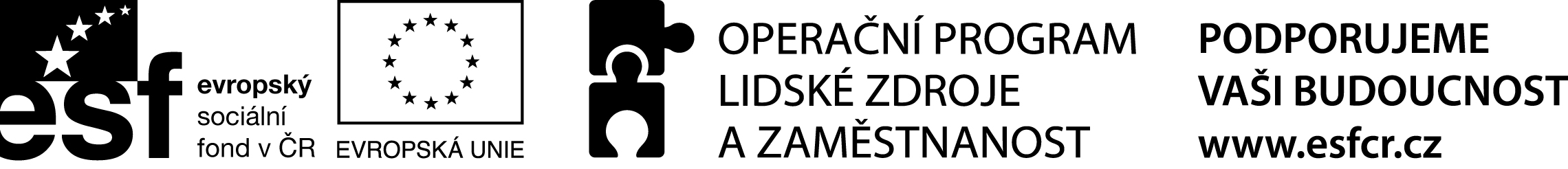 Město JilemniceMasarykovo nám. 82, 514 01  JilemniceIČ 00275808tel. 481 565 111Registrační číslo projektu: CZ.1.04/3.1.03/C2.00061Zápis z 5. schůzky k projektu „Standardizace OSPOD v Jilemnici“ konané dne 19. května 2014 v kanceláři OSVPřítomni: dle prezenční listinyKontrola plnění úkolůInteraktivní tabule nainstalována dne 22.4.2014.Stavební úpravy – smlouva uzavřena, k dnešnímu datu stavba ukončena, předávací protokol sepsán 14.5.2014.Vytvoření metodiky – do konce dubna vybrána dr.Sluková, sepsána smlouva.Interaktivní tabuleZaškolení do práce s interaktivní tabulí proběhne 13.6.2014 od 8:00 hodin v zasedací místnosti MěÚ. (OSPOD 13.6.) Vytvoření metodiky naplňování standardů kvalityV rámci VZMR I. kategorie vybrána dr. Sluková.Do konce května bude hotova analýza stávajícího systému práce.VZMR dodávka nábytkuStavební práce ukončeny, dokončováno stěhování do rekonstruovaných prostor.Pracovníci OSPOD sepsali seznam, jaký nábytek je potřeba pořídit (viz příloha č. 1). Na základě seznamu stanovena předpokládaná hodnota zakázky (viz příloha č. 2).Výběr dodavatelů zajistí J. Kandl ve spolupráci s K. Jandurovou do 30.6.2014.Diskuse – žádná další diskuse neproběhlaDalší termín jednání nebyl dohodnut. RT se sejde dle potřeby.V Jilemnici 20.5.2014Zapsala: Mgr. Kateřina Jandurová, hlavní manažerkaPříloha č. 1 Soupis nábytkuZ tabulky vyplývá, že nebudou pořizovány: jednací stůl, židle jednací ani lavice do čekárny. Navíc oproti původně plánovanému rozpočtu je potřeba pořídit  1x věšák a 2x kontejner pod stůl (je potřeba zajistit úložný prostor pro práci u kancelářského stolu). O 1 navíc bude pořízeno skříní policových dveřových. Původně plánovány 4, nově pořizováno 5 kusů.Místo kontejneru pod tiskárnu se 3 zásuvkami bude pořízena sestava nábytku pod multifunkční zařízení (je potřeba zajistit větší úložný prostor pro potřeby práce s multifunkčním zařízením).Uvedené změny budou řešeny jako nepodstatné změny projektu.Příloha č. 2 Stanovení předpokládané hodnoty zakázkyV Jilemnici dne 19.5.2014…………………………………………………….Bc. Jaroslav Kandl, vedoucí OSV (koordinátor I.)     Schváleno v rozpočtuSchváleno v rozpočtuSoupis potřebného nábytku po rekonstrukciSoupis potřebného nábytku po rekonstrukciNázev položkyPočet kusůNázev položkyPočet kusůŽidle kancelářská3Židle kancelářská 3Stůl pracovní kancelářský2Stůl pracovní kancelářský2Skříň policová dvéřová4Skříň policová (dvéřová)5Kontejner pod tiskárnu, 3 zásuvky1Sestava nábytku pod multifunkční zařízení1Jednací stůl2Věšák1Židle jednací12Kontejner pod stůl2Lavice do čekárny1XxxXxxStanovení předpokládané hodnoty veřejné zakázky Nákup nábytkuStanovení předpokládané hodnoty veřejné zakázky Nákup nábytkuStanovení předpokládané hodnoty veřejné zakázky Nákup nábytkuStanovení předpokládané hodnoty veřejné zakázky Nákup nábytkuStanovení předpokládané hodnoty veřejné zakázky Nákup nábytkuStanovení předpokládané hodnoty veřejné zakázky Nákup nábytkuStanovení předpokládané hodnoty veřejné zakázky Nákup nábytkuStanovení předpokládané hodnoty veřejné zakázky Nákup nábytkuStanovení předpokládané hodnoty veřejné zakázky Nákup nábytkuStanovení předpokládané hodnoty veřejné zakázky Nákup nábytkuStanovení předpokládané hodnoty veřejné zakázky Nákup nábytkuStanovení předpokládané hodnoty veřejné zakázky Nákup nábytkuStanovení předpokládané hodnoty veřejné zakázky Nákup nábytkuStanovení předpokládané hodnoty veřejné zakázky Nákup nábytkuStanovení předpokládané hodnoty veřejné zakázky Nákup nábytkuŽidle kancelářskáŽidle kancelářskáŽidle kancelářskáŽidle kancelářskáŽidle kancelářskáŽidle kancelářskáŽidle kancelářskáŽidle kancelářskáŽidle kancelářskáŽidle kancelářskáŽidle kancelářskáŽidle kancelářskáŽidle kancelářskáŽidle kancelářskáŽidle kancelářskáZákladní požadavky: otočná a pojízdná židle s opěrkami, prodyšným materiálem, anatomicky tvarovaná, nastavitelná výška seduZákladní požadavky: otočná a pojízdná židle s opěrkami, prodyšným materiálem, anatomicky tvarovaná, nastavitelná výška seduZákladní požadavky: otočná a pojízdná židle s opěrkami, prodyšným materiálem, anatomicky tvarovaná, nastavitelná výška seduZákladní požadavky: otočná a pojízdná židle s opěrkami, prodyšným materiálem, anatomicky tvarovaná, nastavitelná výška seduZákladní požadavky: otočná a pojízdná židle s opěrkami, prodyšným materiálem, anatomicky tvarovaná, nastavitelná výška seduZákladní požadavky: otočná a pojízdná židle s opěrkami, prodyšným materiálem, anatomicky tvarovaná, nastavitelná výška seduZákladní požadavky: otočná a pojízdná židle s opěrkami, prodyšným materiálem, anatomicky tvarovaná, nastavitelná výška seduZákladní požadavky: otočná a pojízdná židle s opěrkami, prodyšným materiálem, anatomicky tvarovaná, nastavitelná výška seduZákladní požadavky: otočná a pojízdná židle s opěrkami, prodyšným materiálem, anatomicky tvarovaná, nastavitelná výška seduZákladní požadavky: otočná a pojízdná židle s opěrkami, prodyšným materiálem, anatomicky tvarovaná, nastavitelná výška seduZákladní požadavky: otočná a pojízdná židle s opěrkami, prodyšným materiálem, anatomicky tvarovaná, nastavitelná výška seduZákladní požadavky: otočná a pojízdná židle s opěrkami, prodyšným materiálem, anatomicky tvarovaná, nastavitelná výška seduZákladní požadavky: otočná a pojízdná židle s opěrkami, prodyšným materiálem, anatomicky tvarovaná, nastavitelná výška seduZákladní požadavky: otočná a pojízdná židle s opěrkami, prodyšným materiálem, anatomicky tvarovaná, nastavitelná výška seduZákladní požadavky: otočná a pojízdná židle s opěrkami, prodyšným materiálem, anatomicky tvarovaná, nastavitelná výška seduZdrojZdrojDodavatelDodavatelDodavatelcena s DPHcena s DPHcena s DPHcena s DPHcena bez DPHcena bez DPHcena bez DPHPopis zbožíPopis zbožíPopis zbožíosobněosobněNábytek U Tužů, JilemniceNábytek U Tužů, JilemniceNábytek U Tužů, Jilemnice3 290,00 Kč3 290,00 Kč3 290,00 Kč3 290,00 Kč2 719,00 Kč2 719,00 Kč2 719,00 KčKancelářská židle KAD4017, s područkami, prodyšným potahem, anatomicky tvarovaná, nastavitelná výškaKancelářská židle KAD4017, s područkami, prodyšným potahem, anatomicky tvarovaná, nastavitelná výškaKancelářská židle KAD4017, s područkami, prodyšným potahem, anatomicky tvarovaná, nastavitelná výškawww.sconto.czwww.sconto.czSconto Nábytek LiberecSconto Nábytek LiberecSconto Nábytek Liberec3 399,00 Kč3 399,00 Kč3 399,00 Kč3 399,00 Kč2 809,00 Kč2 809,00 Kč2 809,00 KčKancelářská židle FERNANDO, s područkami, houpací mechanismus, textilní kůže - prodyšnáKancelářská židle FERNANDO, s područkami, houpací mechanismus, textilní kůže - prodyšnáKancelářská židle FERNANDO, s područkami, houpací mechanismus, textilní kůže - prodyšnáwww.sconto.czwww.sconto.czSconto Nábytek LiberecSconto Nábytek LiberecSconto Nábytek Liberec3 999,00 Kč3 999,00 Kč3 999,00 Kč3 999,00 Kč3 305,00 Kč3 305,00 Kč3 305,00 KčKancelářská židle DAVID, s područkami, prodyšným potahem, anatomicky tvarovaná, nastavitelná výškaKancelářská židle DAVID, s područkami, prodyšným potahem, anatomicky tvarovaná, nastavitelná výškaKancelářská židle DAVID, s područkami, prodyšným potahem, anatomicky tvarovaná, nastavitelná výškawww.sconto.czwww.sconto.czSconto Nábytek LiberecSconto Nábytek LiberecSconto Nábytek Liberec3 999,00 Kč3 999,00 Kč3 999,00 Kč3 999,00 Kč3 305,00 Kč3 305,00 Kč3 305,00 KčKancelářská židle PUNTO, s područkami, opěrkou hlavy, prodyšným potahem, anatomicky tvarovaná, nastavitelná výška, synchro mechanika, uzpůsobena pro vyšší postavuKancelářská židle PUNTO, s područkami, opěrkou hlavy, prodyšným potahem, anatomicky tvarovaná, nastavitelná výška, synchro mechanika, uzpůsobena pro vyšší postavuKancelářská židle PUNTO, s područkami, opěrkou hlavy, prodyšným potahem, anatomicky tvarovaná, nastavitelná výška, synchro mechanika, uzpůsobena pro vyšší postavuwww.kancelarskezidle.comwww.kancelarskezidle.compřes internetpřes internetpřes internet3 430,00 Kč3 430,00 Kč3 430,00 Kč3 430,00 Kč2 834,70 Kč2 834,70 Kč2 834,70 KčHALMAR - kancelářské křeslo HALMAR Lotus, s odklopitelnými područkami, plynový píst, houpací mechanismus, materiál koženkaHALMAR - kancelářské křeslo HALMAR Lotus, s odklopitelnými područkami, plynový píst, houpací mechanismus, materiál koženkaHALMAR - kancelářské křeslo HALMAR Lotus, s odklopitelnými područkami, plynový píst, houpací mechanismus, materiál koženka3 479,00 Kč3 479,00 Kč3 479,00 Kč3 479,00 Kč2 875,00 Kč2 875,00 Kč2 875,00 KčALBA - křeslo ODYSEA, s područkami, vysoký opěrák, houpací mechanika s aretací v základní noze, dotykové části hovězí kůže, zbytek koženkaALBA - křeslo ODYSEA, s područkami, vysoký opěrák, houpací mechanika s aretací v základní noze, dotykové části hovězí kůže, zbytek koženkaALBA - křeslo ODYSEA, s područkami, vysoký opěrák, houpací mechanika s aretací v základní noze, dotykové části hovězí kůže, zbytek koženkaZ výše uvedeného vyplývá, že kancelářskou židli s požadovanými specifiky lze pořídit do 4.000 Kč, vč. DPH. Předpokládaná hodnota kancelářské židle = 3.500 Kč bez DPH. Při výběru židle bude zohledněna cena a osobní pohodlí každé pracovnice (osobně si vyzkouší na místě).Z výše uvedeného vyplývá, že kancelářskou židli s požadovanými specifiky lze pořídit do 4.000 Kč, vč. DPH. Předpokládaná hodnota kancelářské židle = 3.500 Kč bez DPH. Při výběru židle bude zohledněna cena a osobní pohodlí každé pracovnice (osobně si vyzkouší na místě).Z výše uvedeného vyplývá, že kancelářskou židli s požadovanými specifiky lze pořídit do 4.000 Kč, vč. DPH. Předpokládaná hodnota kancelářské židle = 3.500 Kč bez DPH. Při výběru židle bude zohledněna cena a osobní pohodlí každé pracovnice (osobně si vyzkouší na místě).Z výše uvedeného vyplývá, že kancelářskou židli s požadovanými specifiky lze pořídit do 4.000 Kč, vč. DPH. Předpokládaná hodnota kancelářské židle = 3.500 Kč bez DPH. Při výběru židle bude zohledněna cena a osobní pohodlí každé pracovnice (osobně si vyzkouší na místě).Z výše uvedeného vyplývá, že kancelářskou židli s požadovanými specifiky lze pořídit do 4.000 Kč, vč. DPH. Předpokládaná hodnota kancelářské židle = 3.500 Kč bez DPH. Při výběru židle bude zohledněna cena a osobní pohodlí každé pracovnice (osobně si vyzkouší na místě).Z výše uvedeného vyplývá, že kancelářskou židli s požadovanými specifiky lze pořídit do 4.000 Kč, vč. DPH. Předpokládaná hodnota kancelářské židle = 3.500 Kč bez DPH. Při výběru židle bude zohledněna cena a osobní pohodlí každé pracovnice (osobně si vyzkouší na místě).Z výše uvedeného vyplývá, že kancelářskou židli s požadovanými specifiky lze pořídit do 4.000 Kč, vč. DPH. Předpokládaná hodnota kancelářské židle = 3.500 Kč bez DPH. Při výběru židle bude zohledněna cena a osobní pohodlí každé pracovnice (osobně si vyzkouší na místě).Z výše uvedeného vyplývá, že kancelářskou židli s požadovanými specifiky lze pořídit do 4.000 Kč, vč. DPH. Předpokládaná hodnota kancelářské židle = 3.500 Kč bez DPH. Při výběru židle bude zohledněna cena a osobní pohodlí každé pracovnice (osobně si vyzkouší na místě).Z výše uvedeného vyplývá, že kancelářskou židli s požadovanými specifiky lze pořídit do 4.000 Kč, vč. DPH. Předpokládaná hodnota kancelářské židle = 3.500 Kč bez DPH. Při výběru židle bude zohledněna cena a osobní pohodlí každé pracovnice (osobně si vyzkouší na místě).Z výše uvedeného vyplývá, že kancelářskou židli s požadovanými specifiky lze pořídit do 4.000 Kč, vč. DPH. Předpokládaná hodnota kancelářské židle = 3.500 Kč bez DPH. Při výběru židle bude zohledněna cena a osobní pohodlí každé pracovnice (osobně si vyzkouší na místě).Z výše uvedeného vyplývá, že kancelářskou židli s požadovanými specifiky lze pořídit do 4.000 Kč, vč. DPH. Předpokládaná hodnota kancelářské židle = 3.500 Kč bez DPH. Při výběru židle bude zohledněna cena a osobní pohodlí každé pracovnice (osobně si vyzkouší na místě).Z výše uvedeného vyplývá, že kancelářskou židli s požadovanými specifiky lze pořídit do 4.000 Kč, vč. DPH. Předpokládaná hodnota kancelářské židle = 3.500 Kč bez DPH. Při výběru židle bude zohledněna cena a osobní pohodlí každé pracovnice (osobně si vyzkouší na místě).Z výše uvedeného vyplývá, že kancelářskou židli s požadovanými specifiky lze pořídit do 4.000 Kč, vč. DPH. Předpokládaná hodnota kancelářské židle = 3.500 Kč bez DPH. Při výběru židle bude zohledněna cena a osobní pohodlí každé pracovnice (osobně si vyzkouší na místě).Z výše uvedeného vyplývá, že kancelářskou židli s požadovanými specifiky lze pořídit do 4.000 Kč, vč. DPH. Předpokládaná hodnota kancelářské židle = 3.500 Kč bez DPH. Při výběru židle bude zohledněna cena a osobní pohodlí každé pracovnice (osobně si vyzkouší na místě).Z výše uvedeného vyplývá, že kancelářskou židli s požadovanými specifiky lze pořídit do 4.000 Kč, vč. DPH. Předpokládaná hodnota kancelářské židle = 3.500 Kč bez DPH. Při výběru židle bude zohledněna cena a osobní pohodlí každé pracovnice (osobně si vyzkouší na místě).Nástěnný věšákNástěnný věšákZákladní požadavky: materiál dřevo, max. 6 úchytů, upevnění na stěnuZákladní požadavky: materiál dřevo, max. 6 úchytů, upevnění na stěnuZákladní požadavky: materiál dřevo, max. 6 úchytů, upevnění na stěnuZákladní požadavky: materiál dřevo, max. 6 úchytů, upevnění na stěnuZákladní požadavky: materiál dřevo, max. 6 úchytů, upevnění na stěnuZákladní požadavky: materiál dřevo, max. 6 úchytů, upevnění na stěnuZákladní požadavky: materiál dřevo, max. 6 úchytů, upevnění na stěnuZákladní požadavky: materiál dřevo, max. 6 úchytů, upevnění na stěnuZákladní požadavky: materiál dřevo, max. 6 úchytů, upevnění na stěnuZákladní požadavky: materiál dřevo, max. 6 úchytů, upevnění na stěnuZákladní požadavky: materiál dřevo, max. 6 úchytů, upevnění na stěnuZákladní požadavky: materiál dřevo, max. 6 úchytů, upevnění na stěnuZákladní požadavky: materiál dřevo, max. 6 úchytů, upevnění na stěnuZákladní požadavky: materiál dřevo, max. 6 úchytů, upevnění na stěnuZákladní požadavky: materiál dřevo, max. 6 úchytů, upevnění na stěnuosobněosobněNábytek U Tužů, JilemniceNábytek U Tužů, JilemniceNábytek U Tužů, JilemniceNábytek U Tužů, JilemniceNábytek U Tužů, Jilemnice290,00 Kč290,00 Kč240,00 Kč240,00 Kč240,00 Kčwww.sconto.czwww.sconto.czSconto Nábytek LiberecSconto Nábytek LiberecSconto Nábytek LiberecSconto Nábytek LiberecSconto Nábytek Liberec759,00 Kč759,00 Kč627,27 Kč627,27 Kč627,27 KčPředsíňový panel KEVIN, nástěnný, materiál lamino, 4 dřevěnné věšákyPředsíňový panel KEVIN, nástěnný, materiál lamino, 4 dřevěnné věšákyPředsíňový panel KEVIN, nástěnný, materiál lamino, 4 dřevěnné věšáky759,00 Kč759,00 Kč627,27 Kč627,27 Kč627,27 KčPředsíňový panel KV11, nástěnný, materiál dřevo v různých variantách, 4 kovové věšákyPředsíňový panel KV11, nástěnný, materiál dřevo v různých variantách, 4 kovové věšákyPředsíňový panel KV11, nástěnný, materiál dřevo v různých variantách, 4 kovové věšákywww.asko-nabytek.czwww.asko-nabytek.czAsko nábytek Hradec Králové (Praha)Asko nábytek Hradec Králové (Praha)Asko nábytek Hradec Králové (Praha)Asko nábytek Hradec Králové (Praha)Asko nábytek Hradec Králové (Praha)399,00 Kč399,00 Kč329,75 Kč329,75 Kč329,75 KčNástěnný věšák PINGU AS-35,  materiál dřevo, světlý dub, 3 kovové věšákyNástěnný věšák PINGU AS-35,  materiál dřevo, světlý dub, 3 kovové věšákyNástěnný věšák PINGU AS-35,  materiál dřevo, světlý dub, 3 kovové věšákyZ výše uvedeného vyplývá, že nástěnný věšák v požadované specifikaci lze pořídit v hodnotě do 800 Kč, vč DPH. Předpokládaná hodnota nástěnného věšáku = 700  Kč bez DPH. Z výše uvedeného vyplývá, že nástěnný věšák v požadované specifikaci lze pořídit v hodnotě do 800 Kč, vč DPH. Předpokládaná hodnota nástěnného věšáku = 700  Kč bez DPH. Z výše uvedeného vyplývá, že nástěnný věšák v požadované specifikaci lze pořídit v hodnotě do 800 Kč, vč DPH. Předpokládaná hodnota nástěnného věšáku = 700  Kč bez DPH. Z výše uvedeného vyplývá, že nástěnný věšák v požadované specifikaci lze pořídit v hodnotě do 800 Kč, vč DPH. Předpokládaná hodnota nástěnného věšáku = 700  Kč bez DPH. Z výše uvedeného vyplývá, že nástěnný věšák v požadované specifikaci lze pořídit v hodnotě do 800 Kč, vč DPH. Předpokládaná hodnota nástěnného věšáku = 700  Kč bez DPH. Z výše uvedeného vyplývá, že nástěnný věšák v požadované specifikaci lze pořídit v hodnotě do 800 Kč, vč DPH. Předpokládaná hodnota nástěnného věšáku = 700  Kč bez DPH. Z výše uvedeného vyplývá, že nástěnný věšák v požadované specifikaci lze pořídit v hodnotě do 800 Kč, vč DPH. Předpokládaná hodnota nástěnného věšáku = 700  Kč bez DPH. Z výše uvedeného vyplývá, že nástěnný věšák v požadované specifikaci lze pořídit v hodnotě do 800 Kč, vč DPH. Předpokládaná hodnota nástěnného věšáku = 700  Kč bez DPH. Z výše uvedeného vyplývá, že nástěnný věšák v požadované specifikaci lze pořídit v hodnotě do 800 Kč, vč DPH. Předpokládaná hodnota nástěnného věšáku = 700  Kč bez DPH. Z výše uvedeného vyplývá, že nástěnný věšák v požadované specifikaci lze pořídit v hodnotě do 800 Kč, vč DPH. Předpokládaná hodnota nástěnného věšáku = 700  Kč bez DPH. Z výše uvedeného vyplývá, že nástěnný věšák v požadované specifikaci lze pořídit v hodnotě do 800 Kč, vč DPH. Předpokládaná hodnota nástěnného věšáku = 700  Kč bez DPH. Z výše uvedeného vyplývá, že nástěnný věšák v požadované specifikaci lze pořídit v hodnotě do 800 Kč, vč DPH. Předpokládaná hodnota nástěnného věšáku = 700  Kč bez DPH. Z výše uvedeného vyplývá, že nástěnný věšák v požadované specifikaci lze pořídit v hodnotě do 800 Kč, vč DPH. Předpokládaná hodnota nástěnného věšáku = 700  Kč bez DPH. Z výše uvedeného vyplývá, že nástěnný věšák v požadované specifikaci lze pořídit v hodnotě do 800 Kč, vč DPH. Předpokládaná hodnota nástěnného věšáku = 700  Kč bez DPH. Z výše uvedeného vyplývá, že nástěnný věšák v požadované specifikaci lze pořídit v hodnotě do 800 Kč, vč DPH. Předpokládaná hodnota nástěnného věšáku = 700  Kč bez DPH. Stůl kancelářský (pravý a levý)Stůl kancelářský (pravý a levý)Stůl kancelářský (pravý a levý)Stůl kancelářský (pravý a levý)Stůl kancelářský (pravý a levý)Stůl kancelářský (pravý a levý)Stůl kancelářský (pravý a levý)Stůl kancelářský (pravý a levý)Stůl kancelářský (pravý a levý)Stůl kancelářský (pravý a levý)Stůl kancelářský (pravý a levý)Stůl kancelářský (pravý a levý)Stůl kancelářský (pravý a levý)Stůl kancelářský (pravý a levý)Stůl kancelářský (pravý a levý)Základní požadavky: materiál dřevo, rohový, s bočnicemi, 190 x 120 x 75Základní požadavky: materiál dřevo, rohový, s bočnicemi, 190 x 120 x 75Základní požadavky: materiál dřevo, rohový, s bočnicemi, 190 x 120 x 75Základní požadavky: materiál dřevo, rohový, s bočnicemi, 190 x 120 x 75Základní požadavky: materiál dřevo, rohový, s bočnicemi, 190 x 120 x 75Základní požadavky: materiál dřevo, rohový, s bočnicemi, 190 x 120 x 75Základní požadavky: materiál dřevo, rohový, s bočnicemi, 190 x 120 x 75Základní požadavky: materiál dřevo, rohový, s bočnicemi, 190 x 120 x 75Základní požadavky: materiál dřevo, rohový, s bočnicemi, 190 x 120 x 75Základní požadavky: materiál dřevo, rohový, s bočnicemi, 190 x 120 x 75Základní požadavky: materiál dřevo, rohový, s bočnicemi, 190 x 120 x 75Základní požadavky: materiál dřevo, rohový, s bočnicemi, 190 x 120 x 75Základní požadavky: materiál dřevo, rohový, s bočnicemi, 190 x 120 x 75Základní požadavky: materiál dřevo, rohový, s bočnicemi, 190 x 120 x 75Základní požadavky: materiál dřevo, rohový, s bočnicemi, 190 x 120 x 75ZdrojDodavatelDodavatelDodavatelcena s DPHcena s DPHcena bez DPHcena bez DPHcena bez DPHcena bez DPHPOPIS, š x v x h (v cm)POPIS, š x v x h (v cm)POPIS, š x v x h (v cm)POPIS, š x v x h (v cm)POPIS, š x v x h (v cm)POPIS, š x v x h (v cm)http://www.ikea.com/czpřes internetpřes internetpřes internet7 490,00 Kč7 490,00 Kč6 190,08 Kč6 190,08 Kč6 190,08 Kč6 190,08 KčHEMNES, rohový pracovní stůl, 102 x 137 x102HEMNES, rohový pracovní stůl, 102 x 137 x102HEMNES, rohový pracovní stůl, 102 x 137 x102HEMNES, rohový pracovní stůl, 102 x 137 x102HEMNES, rohový pracovní stůl, 102 x 137 x102HEMNES, rohový pracovní stůl, 102 x 137 x102http://www.ikea.com/czpřes internetpřes internetpřes internet6 990,00 Kč6 990,00 Kč5 776,86 Kč5 776,86 Kč5 776,86 Kč5 776,86 KčLIATROP psací stůl, 145 x 73 x 65LIATROP psací stůl, 145 x 73 x 65LIATROP psací stůl, 145 x 73 x 65LIATROP psací stůl, 145 x 73 x 65LIATROP psací stůl, 145 x 73 x 65LIATROP psací stůl, 145 x 73 x 65https://www.sconto.czpřes internetpřes internetpřes internet7 499,00 Kč7 499,00 Kč6 197,52 Kč6 197,52 Kč6 197,52 Kč6 197,52 KčRohová kombinace s kontejnerem OFFICE LINE, 220 x 170 x 73Rohová kombinace s kontejnerem OFFICE LINE, 220 x 170 x 73Rohová kombinace s kontejnerem OFFICE LINE, 220 x 170 x 73Rohová kombinace s kontejnerem OFFICE LINE, 220 x 170 x 73Rohová kombinace s kontejnerem OFFICE LINE, 220 x 170 x 73Rohová kombinace s kontejnerem OFFICE LINE, 220 x 170 x 73http://www.asko-nabytek.cz/přes internetpřes internetpřes internet7 999,00 Kč7 999,00 Kč6 610,74 Kč6 610,74 Kč6 610,74 Kč6 610,74 KčPsací stůl s regálem MODEL 6234, 140 X 74 X 140Psací stůl s regálem MODEL 6234, 140 X 74 X 140Psací stůl s regálem MODEL 6234, 140 X 74 X 140Psací stůl s regálem MODEL 6234, 140 X 74 X 140Psací stůl s regálem MODEL 6234, 140 X 74 X 140Psací stůl s regálem MODEL 6234, 140 X 74 X 140Z výše uvedeného vyplývá, že kancelářský stůl je reálné pořídit do 6.655 Kč, vč. DPH, což je limist stanovený vyhlašovatelem výzvy C2. Předpokládaná hodnota pracovního stolu kancelářského = 5.500 Kč bez DPH. Z výše uvedeného vyplývá, že kancelářský stůl je reálné pořídit do 6.655 Kč, vč. DPH, což je limist stanovený vyhlašovatelem výzvy C2. Předpokládaná hodnota pracovního stolu kancelářského = 5.500 Kč bez DPH. Z výše uvedeného vyplývá, že kancelářský stůl je reálné pořídit do 6.655 Kč, vč. DPH, což je limist stanovený vyhlašovatelem výzvy C2. Předpokládaná hodnota pracovního stolu kancelářského = 5.500 Kč bez DPH. Z výše uvedeného vyplývá, že kancelářský stůl je reálné pořídit do 6.655 Kč, vč. DPH, což je limist stanovený vyhlašovatelem výzvy C2. Předpokládaná hodnota pracovního stolu kancelářského = 5.500 Kč bez DPH. Z výše uvedeného vyplývá, že kancelářský stůl je reálné pořídit do 6.655 Kč, vč. DPH, což je limist stanovený vyhlašovatelem výzvy C2. Předpokládaná hodnota pracovního stolu kancelářského = 5.500 Kč bez DPH. Z výše uvedeného vyplývá, že kancelářský stůl je reálné pořídit do 6.655 Kč, vč. DPH, což je limist stanovený vyhlašovatelem výzvy C2. Předpokládaná hodnota pracovního stolu kancelářského = 5.500 Kč bez DPH. Z výše uvedeného vyplývá, že kancelářský stůl je reálné pořídit do 6.655 Kč, vč. DPH, což je limist stanovený vyhlašovatelem výzvy C2. Předpokládaná hodnota pracovního stolu kancelářského = 5.500 Kč bez DPH. Z výše uvedeného vyplývá, že kancelářský stůl je reálné pořídit do 6.655 Kč, vč. DPH, což je limist stanovený vyhlašovatelem výzvy C2. Předpokládaná hodnota pracovního stolu kancelářského = 5.500 Kč bez DPH. Z výše uvedeného vyplývá, že kancelářský stůl je reálné pořídit do 6.655 Kč, vč. DPH, což je limist stanovený vyhlašovatelem výzvy C2. Předpokládaná hodnota pracovního stolu kancelářského = 5.500 Kč bez DPH. Z výše uvedeného vyplývá, že kancelářský stůl je reálné pořídit do 6.655 Kč, vč. DPH, což je limist stanovený vyhlašovatelem výzvy C2. Předpokládaná hodnota pracovního stolu kancelářského = 5.500 Kč bez DPH. Z výše uvedeného vyplývá, že kancelářský stůl je reálné pořídit do 6.655 Kč, vč. DPH, což je limist stanovený vyhlašovatelem výzvy C2. Předpokládaná hodnota pracovního stolu kancelářského = 5.500 Kč bez DPH. Z výše uvedeného vyplývá, že kancelářský stůl je reálné pořídit do 6.655 Kč, vč. DPH, což je limist stanovený vyhlašovatelem výzvy C2. Předpokládaná hodnota pracovního stolu kancelářského = 5.500 Kč bez DPH. Z výše uvedeného vyplývá, že kancelářský stůl je reálné pořídit do 6.655 Kč, vč. DPH, což je limist stanovený vyhlašovatelem výzvy C2. Předpokládaná hodnota pracovního stolu kancelářského = 5.500 Kč bez DPH. Z výše uvedeného vyplývá, že kancelářský stůl je reálné pořídit do 6.655 Kč, vč. DPH, což je limist stanovený vyhlašovatelem výzvy C2. Předpokládaná hodnota pracovního stolu kancelářského = 5.500 Kč bez DPH. Z výše uvedeného vyplývá, že kancelářský stůl je reálné pořídit do 6.655 Kč, vč. DPH, což je limist stanovený vyhlašovatelem výzvy C2. Předpokládaná hodnota pracovního stolu kancelářského = 5.500 Kč bez DPH. Z výše uvedeného vyplývá, že kancelářský stůl je reálné pořídit do 6.655 Kč, vč. DPH, což je limist stanovený vyhlašovatelem výzvy C2. Předpokládaná hodnota pracovního stolu kancelářského = 5.500 Kč bez DPH. Kontejner pod stůlKontejner pod stůlZákladní požadavky: materiál dřevo, pojízdný, 3 zásuvky, 40 x 58 x 60Základní požadavky: materiál dřevo, pojízdný, 3 zásuvky, 40 x 58 x 60Základní požadavky: materiál dřevo, pojízdný, 3 zásuvky, 40 x 58 x 60Základní požadavky: materiál dřevo, pojízdný, 3 zásuvky, 40 x 58 x 60Základní požadavky: materiál dřevo, pojízdný, 3 zásuvky, 40 x 58 x 60Základní požadavky: materiál dřevo, pojízdný, 3 zásuvky, 40 x 58 x 60Základní požadavky: materiál dřevo, pojízdný, 3 zásuvky, 40 x 58 x 60Základní požadavky: materiál dřevo, pojízdný, 3 zásuvky, 40 x 58 x 60Základní požadavky: materiál dřevo, pojízdný, 3 zásuvky, 40 x 58 x 60Základní požadavky: materiál dřevo, pojízdný, 3 zásuvky, 40 x 58 x 60Základní požadavky: materiál dřevo, pojízdný, 3 zásuvky, 40 x 58 x 60Základní požadavky: materiál dřevo, pojízdný, 3 zásuvky, 40 x 58 x 60Základní požadavky: materiál dřevo, pojízdný, 3 zásuvky, 40 x 58 x 60Základní požadavky: materiál dřevo, pojízdný, 3 zásuvky, 40 x 58 x 60Základní požadavky: materiál dřevo, pojízdný, 3 zásuvky, 40 x 58 x 60ZdrojDodavatelDodavatelDodavatelcena s DPHcena s DPHcena bez DPHcena bez DPHcena bez DPHcena bez DPHPOPIS, š x v x h (v cm)POPIS, š x v x h (v cm)POPIS, š x v x h (v cm)POPIS, š x v x h (v cm)POPIS, š x v x h (v cm)POPIS, š x v x h (v cm)http://www.ikea.com/czpřes internetpřes internetpřes internet3 990,00 Kč3 990,00 Kč3 297,52 Kč3 297,52 Kč3 297,52 Kč3 297,52 KčGALANT  - zásuvkový díl na kolečkách, 60 x 45 x60GALANT  - zásuvkový díl na kolečkách, 60 x 45 x60GALANT  - zásuvkový díl na kolečkách, 60 x 45 x60GALANT  - zásuvkový díl na kolečkách, 60 x 45 x60GALANT  - zásuvkový díl na kolečkách, 60 x 45 x60GALANT  - zásuvkový díl na kolečkách, 60 x 45 x60http://www.pekny-nabytek.cz/přes internetpřes internetpřes internet2 990,00 Kč2 990,00 Kč2 471,07 Kč2 471,07 Kč2 471,07 Kč2 471,07 KčKontejner k psacímu stolu 3-zásuvkový LENZA, 45 x 63,5 x 45Kontejner k psacímu stolu 3-zásuvkový LENZA, 45 x 63,5 x 45Kontejner k psacímu stolu 3-zásuvkový LENZA, 45 x 63,5 x 45Kontejner k psacímu stolu 3-zásuvkový LENZA, 45 x 63,5 x 45Kontejner k psacímu stolu 3-zásuvkový LENZA, 45 x 63,5 x 45Kontejner k psacímu stolu 3-zásuvkový LENZA, 45 x 63,5 x 45http://www.enabytek-iveli.cz/přes internetpřes internetpřes internet3 703,00 Kč3 703,00 Kč3 060,33 Kč3 060,33 Kč3 060,33 Kč3 060,33 Kčkontejner 3-zásuvkový č.D710, 33x 55,7 x 45,6kontejner 3-zásuvkový č.D710, 33x 55,7 x 45,6kontejner 3-zásuvkový č.D710, 33x 55,7 x 45,6kontejner 3-zásuvkový č.D710, 33x 55,7 x 45,6kontejner 3-zásuvkový č.D710, 33x 55,7 x 45,6kontejner 3-zásuvkový č.D710, 33x 55,7 x 45,6Z výše uvedeného vyplývá, že kontejner pod stůl v požadované specifikaci lze pořídit v hodnotě do 4.000 Kč, vč DPH. Předpokládaná hodnota kontejneru pod stůl = 3.500 Kč bez DPH. Z výše uvedeného vyplývá, že kontejner pod stůl v požadované specifikaci lze pořídit v hodnotě do 4.000 Kč, vč DPH. Předpokládaná hodnota kontejneru pod stůl = 3.500 Kč bez DPH. Z výše uvedeného vyplývá, že kontejner pod stůl v požadované specifikaci lze pořídit v hodnotě do 4.000 Kč, vč DPH. Předpokládaná hodnota kontejneru pod stůl = 3.500 Kč bez DPH. Z výše uvedeného vyplývá, že kontejner pod stůl v požadované specifikaci lze pořídit v hodnotě do 4.000 Kč, vč DPH. Předpokládaná hodnota kontejneru pod stůl = 3.500 Kč bez DPH. Z výše uvedeného vyplývá, že kontejner pod stůl v požadované specifikaci lze pořídit v hodnotě do 4.000 Kč, vč DPH. Předpokládaná hodnota kontejneru pod stůl = 3.500 Kč bez DPH. Z výše uvedeného vyplývá, že kontejner pod stůl v požadované specifikaci lze pořídit v hodnotě do 4.000 Kč, vč DPH. Předpokládaná hodnota kontejneru pod stůl = 3.500 Kč bez DPH. Z výše uvedeného vyplývá, že kontejner pod stůl v požadované specifikaci lze pořídit v hodnotě do 4.000 Kč, vč DPH. Předpokládaná hodnota kontejneru pod stůl = 3.500 Kč bez DPH. Z výše uvedeného vyplývá, že kontejner pod stůl v požadované specifikaci lze pořídit v hodnotě do 4.000 Kč, vč DPH. Předpokládaná hodnota kontejneru pod stůl = 3.500 Kč bez DPH. Z výše uvedeného vyplývá, že kontejner pod stůl v požadované specifikaci lze pořídit v hodnotě do 4.000 Kč, vč DPH. Předpokládaná hodnota kontejneru pod stůl = 3.500 Kč bez DPH. Z výše uvedeného vyplývá, že kontejner pod stůl v požadované specifikaci lze pořídit v hodnotě do 4.000 Kč, vč DPH. Předpokládaná hodnota kontejneru pod stůl = 3.500 Kč bez DPH. Z výše uvedeného vyplývá, že kontejner pod stůl v požadované specifikaci lze pořídit v hodnotě do 4.000 Kč, vč DPH. Předpokládaná hodnota kontejneru pod stůl = 3.500 Kč bez DPH. Z výše uvedeného vyplývá, že kontejner pod stůl v požadované specifikaci lze pořídit v hodnotě do 4.000 Kč, vč DPH. Předpokládaná hodnota kontejneru pod stůl = 3.500 Kč bez DPH. Z výše uvedeného vyplývá, že kontejner pod stůl v požadované specifikaci lze pořídit v hodnotě do 4.000 Kč, vč DPH. Předpokládaná hodnota kontejneru pod stůl = 3.500 Kč bez DPH. Z výše uvedeného vyplývá, že kontejner pod stůl v požadované specifikaci lze pořídit v hodnotě do 4.000 Kč, vč DPH. Předpokládaná hodnota kontejneru pod stůl = 3.500 Kč bez DPH. Z výše uvedeného vyplývá, že kontejner pod stůl v požadované specifikaci lze pořídit v hodnotě do 4.000 Kč, vč DPH. Předpokládaná hodnota kontejneru pod stůl = 3.500 Kč bez DPH. Z výše uvedeného vyplývá, že kontejner pod stůl v požadované specifikaci lze pořídit v hodnotě do 4.000 Kč, vč DPH. Předpokládaná hodnota kontejneru pod stůl = 3.500 Kč bez DPH. Skříň policová (dvéřová)Skříň policová (dvéřová)Základní požadavky: materiál dřevo, varianta s vitrínou i bez, 60 x 180 x 40Základní požadavky: materiál dřevo, varianta s vitrínou i bez, 60 x 180 x 40Základní požadavky: materiál dřevo, varianta s vitrínou i bez, 60 x 180 x 40Základní požadavky: materiál dřevo, varianta s vitrínou i bez, 60 x 180 x 40Základní požadavky: materiál dřevo, varianta s vitrínou i bez, 60 x 180 x 40Základní požadavky: materiál dřevo, varianta s vitrínou i bez, 60 x 180 x 40Základní požadavky: materiál dřevo, varianta s vitrínou i bez, 60 x 180 x 40Základní požadavky: materiál dřevo, varianta s vitrínou i bez, 60 x 180 x 40Základní požadavky: materiál dřevo, varianta s vitrínou i bez, 60 x 180 x 40Základní požadavky: materiál dřevo, varianta s vitrínou i bez, 60 x 180 x 40Základní požadavky: materiál dřevo, varianta s vitrínou i bez, 60 x 180 x 40Základní požadavky: materiál dřevo, varianta s vitrínou i bez, 60 x 180 x 40Základní požadavky: materiál dřevo, varianta s vitrínou i bez, 60 x 180 x 40Základní požadavky: materiál dřevo, varianta s vitrínou i bez, 60 x 180 x 40Základní požadavky: materiál dřevo, varianta s vitrínou i bez, 60 x 180 x 40ZdrojDodavatelDodavatelDodavatelcena s DPHcena s DPHcena bez DPHcena bez DPHcena bez DPHcena bez DPHPOPIS, š x v x h (v cm)POPIS, š x v x h (v cm)POPIS, š x v x h (v cm)POPIS, š x v x h (v cm)POPIS, š x v x h (v cm)POPIS, š x v x h (v cm)http://www.pekny-nabytek.cz/přes internetpřes internetpřes internet4 380,00 Kč4 380,00 Kč3 619,83 Kč3 619,83 Kč3 619,83 Kč3 619,83 KčPolicová skříň LEVANTE, 18 mm silné lamino se zapuštěnými kovovými úchytkami, 80 x 178 x 43Policová skříň LEVANTE, 18 mm silné lamino se zapuštěnými kovovými úchytkami, 80 x 178 x 43Policová skříň LEVANTE, 18 mm silné lamino se zapuštěnými kovovými úchytkami, 80 x 178 x 43Policová skříň LEVANTE, 18 mm silné lamino se zapuštěnými kovovými úchytkami, 80 x 178 x 43Policová skříň LEVANTE, 18 mm silné lamino se zapuštěnými kovovými úchytkami, 80 x 178 x 43Policová skříň LEVANTE, 18 mm silné lamino se zapuštěnými kovovými úchytkami, 80 x 178 x 43https://www.sconto.czpřes internetpřes internetpřes internet4 870,00 Kč4 870,00 Kč4 024,79 Kč4 024,79 Kč4 024,79 Kč4 024,79 KčRegál MANAGER, 65 x 155 x 40Regál MANAGER, 65 x 155 x 40Regál MANAGER, 65 x 155 x 40Regál MANAGER, 65 x 155 x 40Regál MANAGER, 65 x 155 x 40Regál MANAGER, 65 x 155 x 40http://www.enabytek-iveli.cz/přes internetpřes internetpřes internet3 610,00 Kč3 610,00 Kč2 983,47 Kč2 983,47 Kč2 983,47 Kč2 983,47 KčKancelářská skříň se zámkem AS-004-z0, 57,2 x 175,1 x 33,6Kancelářská skříň se zámkem AS-004-z0, 57,2 x 175,1 x 33,6Kancelářská skříň se zámkem AS-004-z0, 57,2 x 175,1 x 33,6Kancelářská skříň se zámkem AS-004-z0, 57,2 x 175,1 x 33,6Kancelářská skříň se zámkem AS-004-z0, 57,2 x 175,1 x 33,6Kancelářská skříň se zámkem AS-004-z0, 57,2 x 175,1 x 33,6Z výše uvedeného vyplývá, že skříň policová (dvéřová) v požadované specifikaci lze pořídit v hodnotě do 5.000 Kč, vč DPH. Předpokládaná hodnota skříně policové (dvéřové)l = 4.500 Kč bez DPH. Z výše uvedeného vyplývá, že skříň policová (dvéřová) v požadované specifikaci lze pořídit v hodnotě do 5.000 Kč, vč DPH. Předpokládaná hodnota skříně policové (dvéřové)l = 4.500 Kč bez DPH. Z výše uvedeného vyplývá, že skříň policová (dvéřová) v požadované specifikaci lze pořídit v hodnotě do 5.000 Kč, vč DPH. Předpokládaná hodnota skříně policové (dvéřové)l = 4.500 Kč bez DPH. Z výše uvedeného vyplývá, že skříň policová (dvéřová) v požadované specifikaci lze pořídit v hodnotě do 5.000 Kč, vč DPH. Předpokládaná hodnota skříně policové (dvéřové)l = 4.500 Kč bez DPH. Z výše uvedeného vyplývá, že skříň policová (dvéřová) v požadované specifikaci lze pořídit v hodnotě do 5.000 Kč, vč DPH. Předpokládaná hodnota skříně policové (dvéřové)l = 4.500 Kč bez DPH. Z výše uvedeného vyplývá, že skříň policová (dvéřová) v požadované specifikaci lze pořídit v hodnotě do 5.000 Kč, vč DPH. Předpokládaná hodnota skříně policové (dvéřové)l = 4.500 Kč bez DPH. Z výše uvedeného vyplývá, že skříň policová (dvéřová) v požadované specifikaci lze pořídit v hodnotě do 5.000 Kč, vč DPH. Předpokládaná hodnota skříně policové (dvéřové)l = 4.500 Kč bez DPH. Z výše uvedeného vyplývá, že skříň policová (dvéřová) v požadované specifikaci lze pořídit v hodnotě do 5.000 Kč, vč DPH. Předpokládaná hodnota skříně policové (dvéřové)l = 4.500 Kč bez DPH. Z výše uvedeného vyplývá, že skříň policová (dvéřová) v požadované specifikaci lze pořídit v hodnotě do 5.000 Kč, vč DPH. Předpokládaná hodnota skříně policové (dvéřové)l = 4.500 Kč bez DPH. Z výše uvedeného vyplývá, že skříň policová (dvéřová) v požadované specifikaci lze pořídit v hodnotě do 5.000 Kč, vč DPH. Předpokládaná hodnota skříně policové (dvéřové)l = 4.500 Kč bez DPH. Z výše uvedeného vyplývá, že skříň policová (dvéřová) v požadované specifikaci lze pořídit v hodnotě do 5.000 Kč, vč DPH. Předpokládaná hodnota skříně policové (dvéřové)l = 4.500 Kč bez DPH. Z výše uvedeného vyplývá, že skříň policová (dvéřová) v požadované specifikaci lze pořídit v hodnotě do 5.000 Kč, vč DPH. Předpokládaná hodnota skříně policové (dvéřové)l = 4.500 Kč bez DPH. Z výše uvedeného vyplývá, že skříň policová (dvéřová) v požadované specifikaci lze pořídit v hodnotě do 5.000 Kč, vč DPH. Předpokládaná hodnota skříně policové (dvéřové)l = 4.500 Kč bez DPH. Z výše uvedeného vyplývá, že skříň policová (dvéřová) v požadované specifikaci lze pořídit v hodnotě do 5.000 Kč, vč DPH. Předpokládaná hodnota skříně policové (dvéřové)l = 4.500 Kč bez DPH. Z výše uvedeného vyplývá, že skříň policová (dvéřová) v požadované specifikaci lze pořídit v hodnotě do 5.000 Kč, vč DPH. Předpokládaná hodnota skříně policové (dvéřové)l = 4.500 Kč bez DPH. Z výše uvedeného vyplývá, že skříň policová (dvéřová) v požadované specifikaci lze pořídit v hodnotě do 5.000 Kč, vč DPH. Předpokládaná hodnota skříně policové (dvéřové)l = 4.500 Kč bez DPH. Sestava nábytku pod multifunkční zařízeníSestava nábytku pod multifunkční zařízeníSestava nábytku pod multifunkční zařízeníSestava nábytku pod multifunkční zařízeníSestava nábytku pod multifunkční zařízeníSestava nábytku pod multifunkční zařízeníSestava nábytku pod multifunkční zařízeníSestava nábytku pod multifunkční zařízeníSestava nábytku pod multifunkční zařízeníSestava nábytku pod multifunkční zařízeníSestava nábytku pod multifunkční zařízeníSestava nábytku pod multifunkční zařízeníSestava nábytku pod multifunkční zařízeníSestava nábytku pod multifunkční zařízeníSestava nábytku pod multifunkční zařízeníSestava nábytku pod multifunkční zařízeníZákladní požadavky: materiál dřevo, sestava komod o rozměru cca 40 x 58 x 60 a 120 x 75 x 60Základní požadavky: materiál dřevo, sestava komod o rozměru cca 40 x 58 x 60 a 120 x 75 x 60Základní požadavky: materiál dřevo, sestava komod o rozměru cca 40 x 58 x 60 a 120 x 75 x 60Základní požadavky: materiál dřevo, sestava komod o rozměru cca 40 x 58 x 60 a 120 x 75 x 60Základní požadavky: materiál dřevo, sestava komod o rozměru cca 40 x 58 x 60 a 120 x 75 x 60Základní požadavky: materiál dřevo, sestava komod o rozměru cca 40 x 58 x 60 a 120 x 75 x 60Základní požadavky: materiál dřevo, sestava komod o rozměru cca 40 x 58 x 60 a 120 x 75 x 60Základní požadavky: materiál dřevo, sestava komod o rozměru cca 40 x 58 x 60 a 120 x 75 x 60Základní požadavky: materiál dřevo, sestava komod o rozměru cca 40 x 58 x 60 a 120 x 75 x 60Základní požadavky: materiál dřevo, sestava komod o rozměru cca 40 x 58 x 60 a 120 x 75 x 60Základní požadavky: materiál dřevo, sestava komod o rozměru cca 40 x 58 x 60 a 120 x 75 x 60Základní požadavky: materiál dřevo, sestava komod o rozměru cca 40 x 58 x 60 a 120 x 75 x 60Základní požadavky: materiál dřevo, sestava komod o rozměru cca 40 x 58 x 60 a 120 x 75 x 60Základní požadavky: materiál dřevo, sestava komod o rozměru cca 40 x 58 x 60 a 120 x 75 x 60Základní požadavky: materiál dřevo, sestava komod o rozměru cca 40 x 58 x 60 a 120 x 75 x 60Základní požadavky: materiál dřevo, sestava komod o rozměru cca 40 x 58 x 60 a 120 x 75 x 60ZdrojDodavatelDodavatelDodavatelcena s DPHcena s DPHcena bez DPHcena bez DPHcena bez DPHcena bez DPHPOPIS, š x v x h (40 x 58 x 60 cm)POPIS, š x v x h (40 x 58 x 60 cm)POPIS, š x v x h (40 x 58 x 60 cm)POPIS, š x v x h (40 x 58 x 60 cm)POPIS, š x v x h (40 x 58 x 60 cm)POPIS, š x v x h (40 x 58 x 60 cm)http://www.ikea.com/czpřes internetpřes internetpřes internet3 990,00 Kč3 990,00 Kč3 297,52 Kč3 297,52 Kč3 297,52 Kč3 297,52 KčGALANT  - zásuvkový díl na kolečkách, 60 x 45 x60GALANT  - zásuvkový díl na kolečkách, 60 x 45 x60GALANT  - zásuvkový díl na kolečkách, 60 x 45 x60GALANT  - zásuvkový díl na kolečkách, 60 x 45 x60GALANT  - zásuvkový díl na kolečkách, 60 x 45 x60GALANT  - zásuvkový díl na kolečkách, 60 x 45 x60https://www.sconto.czpřes internetpřes internetpřes internet3 099,00 Kč3 099,00 Kč2 561,16 Kč2 561,16 Kč2 561,16 Kč2 561,16 KčKOMODA BORIS, 60 x 74 x 52KOMODA BORIS, 60 x 74 x 52KOMODA BORIS, 60 x 74 x 52KOMODA BORIS, 60 x 74 x 52KOMODA BORIS, 60 x 74 x 52KOMODA BORIS, 60 x 74 x 52http://www.asko-nabytek.cz/přes internetpřes internetpřes internet2 190,00 Kč2 190,00 Kč1 809,92 Kč1 809,92 Kč1 809,92 Kč1 809,92 KčZásuvková komoda PINGU AS - 25, 80 x 69 x 40Zásuvková komoda PINGU AS - 25, 80 x 69 x 40Zásuvková komoda PINGU AS - 25, 80 x 69 x 40Zásuvková komoda PINGU AS - 25, 80 x 69 x 40Zásuvková komoda PINGU AS - 25, 80 x 69 x 40Zásuvková komoda PINGU AS - 25, 80 x 69 x 40ZdrojDodavatelDodavatelDodavatelcena s DPHcena s DPHcena bez DPHcena bez DPHcena bez DPHcena bez DPHPOPIS, š x v x h (120 x 75 x 60 cm)POPIS, š x v x h (120 x 75 x 60 cm)POPIS, š x v x h (120 x 75 x 60 cm)POPIS, š x v x h (120 x 75 x 60 cm)POPIS, š x v x h (120 x 75 x 60 cm)POPIS, š x v x h (120 x 75 x 60 cm)http://www.enabytek-iveli.cz/přes internetpřes internetpřes internet5 020,00 Kč5 020,00 Kč4 148,76 Kč4 148,76 Kč4 148,76 Kč4 148,76 KčKomoda 3D3S ALBENA AL-19, 110 x 90 x 40Komoda 3D3S ALBENA AL-19, 110 x 90 x 40Komoda 3D3S ALBENA AL-19, 110 x 90 x 40Komoda 3D3S ALBENA AL-19, 110 x 90 x 40Komoda 3D3S ALBENA AL-19, 110 x 90 x 40Komoda 3D3S ALBENA AL-19, 110 x 90 x 40https://www.sconto.czpřes internetpřes internetpřes internet4 199,00 Kč4 199,00 Kč3 470,25 Kč3 470,25 Kč3 470,25 Kč3 470,25 KčKomoda 36-522-27 EXPERT, 110 x 86 x 40Komoda 36-522-27 EXPERT, 110 x 86 x 40Komoda 36-522-27 EXPERT, 110 x 86 x 40Komoda 36-522-27 EXPERT, 110 x 86 x 40Komoda 36-522-27 EXPERT, 110 x 86 x 40Komoda 36-522-27 EXPERT, 110 x 86 x 40http://www.pekny-nabytek.cz/přes internetpřes internetpřes internet6 370,00 Kč6 370,00 Kč5 264,46 Kč5 264,46 Kč5 264,46 Kč5 264,46 KčKomoda KLASIK 18, 125 x 42 x 91Komoda KLASIK 18, 125 x 42 x 91Komoda KLASIK 18, 125 x 42 x 91Komoda KLASIK 18, 125 x 42 x 91Komoda KLASIK 18, 125 x 42 x 91Komoda KLASIK 18, 125 x 42 x 91Sestavu nábytku dle uvedených specifikací lze pořídit v těchto hodnotách: malá komoda do 4.000 Kč, vč DPH, velká komoda do 6.500 Kč, vč. DPH. Předpokládaná hodnota sestavy nábytku bez DPH = 9.000.Sestavu nábytku dle uvedených specifikací lze pořídit v těchto hodnotách: malá komoda do 4.000 Kč, vč DPH, velká komoda do 6.500 Kč, vč. DPH. Předpokládaná hodnota sestavy nábytku bez DPH = 9.000.Sestavu nábytku dle uvedených specifikací lze pořídit v těchto hodnotách: malá komoda do 4.000 Kč, vč DPH, velká komoda do 6.500 Kč, vč. DPH. Předpokládaná hodnota sestavy nábytku bez DPH = 9.000.Sestavu nábytku dle uvedených specifikací lze pořídit v těchto hodnotách: malá komoda do 4.000 Kč, vč DPH, velká komoda do 6.500 Kč, vč. DPH. Předpokládaná hodnota sestavy nábytku bez DPH = 9.000.Sestavu nábytku dle uvedených specifikací lze pořídit v těchto hodnotách: malá komoda do 4.000 Kč, vč DPH, velká komoda do 6.500 Kč, vč. DPH. Předpokládaná hodnota sestavy nábytku bez DPH = 9.000.Sestavu nábytku dle uvedených specifikací lze pořídit v těchto hodnotách: malá komoda do 4.000 Kč, vč DPH, velká komoda do 6.500 Kč, vč. DPH. Předpokládaná hodnota sestavy nábytku bez DPH = 9.000.Sestavu nábytku dle uvedených specifikací lze pořídit v těchto hodnotách: malá komoda do 4.000 Kč, vč DPH, velká komoda do 6.500 Kč, vč. DPH. Předpokládaná hodnota sestavy nábytku bez DPH = 9.000.Sestavu nábytku dle uvedených specifikací lze pořídit v těchto hodnotách: malá komoda do 4.000 Kč, vč DPH, velká komoda do 6.500 Kč, vč. DPH. Předpokládaná hodnota sestavy nábytku bez DPH = 9.000.Sestavu nábytku dle uvedených specifikací lze pořídit v těchto hodnotách: malá komoda do 4.000 Kč, vč DPH, velká komoda do 6.500 Kč, vč. DPH. Předpokládaná hodnota sestavy nábytku bez DPH = 9.000.Sestavu nábytku dle uvedených specifikací lze pořídit v těchto hodnotách: malá komoda do 4.000 Kč, vč DPH, velká komoda do 6.500 Kč, vč. DPH. Předpokládaná hodnota sestavy nábytku bez DPH = 9.000.Sestavu nábytku dle uvedených specifikací lze pořídit v těchto hodnotách: malá komoda do 4.000 Kč, vč DPH, velká komoda do 6.500 Kč, vč. DPH. Předpokládaná hodnota sestavy nábytku bez DPH = 9.000.Sestavu nábytku dle uvedených specifikací lze pořídit v těchto hodnotách: malá komoda do 4.000 Kč, vč DPH, velká komoda do 6.500 Kč, vč. DPH. Předpokládaná hodnota sestavy nábytku bez DPH = 9.000.Sestavu nábytku dle uvedených specifikací lze pořídit v těchto hodnotách: malá komoda do 4.000 Kč, vč DPH, velká komoda do 6.500 Kč, vč. DPH. Předpokládaná hodnota sestavy nábytku bez DPH = 9.000.Sestavu nábytku dle uvedených specifikací lze pořídit v těchto hodnotách: malá komoda do 4.000 Kč, vč DPH, velká komoda do 6.500 Kč, vč. DPH. Předpokládaná hodnota sestavy nábytku bez DPH = 9.000.Sestavu nábytku dle uvedených specifikací lze pořídit v těchto hodnotách: malá komoda do 4.000 Kč, vč DPH, velká komoda do 6.500 Kč, vč. DPH. Předpokládaná hodnota sestavy nábytku bez DPH = 9.000.Sestavu nábytku dle uvedených specifikací lze pořídit v těchto hodnotách: malá komoda do 4.000 Kč, vč DPH, velká komoda do 6.500 Kč, vč. DPH. Předpokládaná hodnota sestavy nábytku bez DPH = 9.000.Stanovení předpokládané hodnoty na nákup nábytku dle zadání:Stanovení předpokládané hodnoty na nákup nábytku dle zadání:Stanovení předpokládané hodnoty na nákup nábytku dle zadání:Stanovení předpokládané hodnoty na nákup nábytku dle zadání:Stanovení předpokládané hodnoty na nákup nábytku dle zadání:Stanovení předpokládané hodnoty na nákup nábytku dle zadání:Stanovení předpokládané hodnoty na nákup nábytku dle zadání:Stanovení předpokládané hodnoty na nákup nábytku dle zadání:Stanovení předpokládané hodnoty na nákup nábytku dle zadání:Stanovení předpokládané hodnoty na nákup nábytku dle zadání:Stanovení předpokládané hodnoty na nákup nábytku dle zadání:Stanovení předpokládané hodnoty na nákup nábytku dle zadání:Stanovení předpokládané hodnoty na nákup nábytku dle zadání:Stanovení předpokládané hodnoty na nákup nábytku dle zadání:NázevNázevNázevpočet kusůpočet kusůpočet kusůpočet kusůpočet kusůcena za kuscena za kuscena za kuscena celkemcena celkemŽidle kancelářskáŽidle kancelářskáŽidle kancelářská333333 500,00 Kč3 500,00 Kč3 500,00 Kč10 500,00 Kč10 500,00 KčVěšák Věšák Věšák 11111700,00 Kč700,00 Kč700,00 Kč700,00 Kč700,00 KčStůl kancelářskýStůl kancelářskýStůl kancelářský222225 500,00 Kč5 500,00 Kč5 500,00 Kč11 000,00 Kč11 000,00 KčKontejner pod stůlKontejner pod stůlKontejner pod stůl222223 500,00 Kč3 500,00 Kč3 500,00 Kč7 000,00 Kč7 000,00 Kčskříň policová (dvéřová)skříň policová (dvéřová)skříň policová (dvéřová)555554 500,00 Kč4 500,00 Kč4 500,00 Kč22 500,00 Kč22 500,00 Kčsestava nábytku sestava nábytku sestava nábytku 111119 000,00 Kč9 000,00 Kč9 000,00 Kč9 000,00 Kč9 000,00 KčPředpokládaná hodnota zakázky bez DPHPředpokládaná hodnota zakázky bez DPHPředpokládaná hodnota zakázky bez DPHPředpokládaná hodnota zakázky bez DPHPředpokládaná hodnota zakázky bez DPHPředpokládaná hodnota zakázky bez DPHPředpokládaná hodnota zakázky bez DPHPředpokládaná hodnota zakázky bez DPHPředpokládaná hodnota zakázky bez DPHPředpokládaná hodnota zakázky bez DPHPředpokládaná hodnota zakázky bez DPH60 700,00 Kč60 700,00 Kč